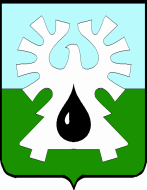 ГОРОДCКОЙ ОКРУГ УРАЙХАНТЫ-МАНСИЙСКОГО АВТОНОМНОГО ОКРУГА-ЮГРЫДУМА ГОРОДА УРАЙ  РЕШЕНИЕот 26 апреля 2022 года                                                                                   № 45О внесении изменения в правила депутатской этикиВ соответствии с пунктом 10 статьи 18 устава города Урай Дума города Урай решила:1. Внести в правила депутатской этики, утверждённые решением Думы города Урай от 28.05.2009 № 40 (в редакции решений Думы города Урай от 14.04.2011 № 8, от 15.10.2015 № 101, от 27.10.2016 № 12),  следующее изменение:1) раздел 2 правил дополнить пунктом 2.19. следующего содержания:«2.19. При проведении заседания Думы города путём использования систем видео-конференц-связи депутаты Думы обязаны соблюдать правила депутатской этики, установленные настоящим разделом.Депутаты не должны отключать видеотрансляцию без уважительных причин.В случае наличия у депутата необходимости прервать видеотрансляцию по уважительной причине или при возникновении технических сбоев, депутат обязан незамедлительно уведомить об этом заместителя председателя Думы или сотрудников аппарата Думы города.»2. Настоящее решение вступает в силу со дня его подписания и подлежит официальному опубликованию в газете «Знамя».Председатель                                                   Думы города Урай                                                                           А.В. Величко     